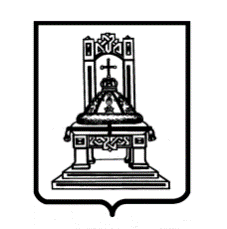 ТВЕРСКАЯ ОБЛАСТЬЗ А К О НО внесении изменения в статью 3 закона Тверской области «О транспортном налоге в Тверской области»Принят Законодательным СобраниемТверской области 20 декабря 2019 годаСтатья 1Внести в пункт 3 статьи 3 закона Тверской области от 06.11.2002                 № 75-ЗО «О транспортном налоге в Тверской области» (с изменениями и дополнениями, внесенными законами Тверской области от 14.07.2003                 № 47-ЗО, от 05.12.2003 № 91-ЗО, от 06.06.2006 № 55-ЗО, от 09.12.2008                              № 137-ЗО, от 28.04.2010 № 34-ЗО, от 09.11.2010 № 93-ЗО, от 07.12.2011       № 80-ЗО, от 31.10.2012 № 106-ЗО, от 03.10.2013 № 86-ЗО, от 06.11.2015             № 96-ЗО, от 26.11.2018 № 57-ЗО) изменение, изложив его в следующей редакции:«3. Полностью освобождаются от уплаты налога:органы государственной власти Тверской области, органы местного самоуправления;учреждения сферы здравоохранения, культуры, образования, социального обеспечения, физической культуры и спорта, финансовое обеспечение деятельности которых полностью или частично осуществляется за счет средств областного бюджета Тверской области или бюджетов муниципальных образований Тверской области;налогоплательщики - физические лица, на которых зарегистрированы автомобили, мотоциклы, мотороллеры, катера и моторные лодки, выпущенные в период до 1970 года включительно;ветераны Великой Отечественной войны и инвалиды Великой Отечественной войны, бывшие несовершеннолетние узники концлагерей, гетто и других мест принудительного содержания, созданных фашистами и их союзниками в период Второй мировой войны, нетрудоспособные супруги погибших (умерших) участников Великой Отечественной войны и инвалидов Великой Отечественной войны, состоявшие на их иждивении и получающие пенсию по случаю потери кормильца (имеющие право на ее получение) в соответствии с пенсионным законодательством Российской Федерации, супруги погибших (умерших) участников Великой Отечественной войны и инвалидов Великой Отечественной войны, не вступившие в повторный брак, на которых зарегистрированы легковые автомобили ГАЗ, ВАЗ, УАЗ, ИЖ, «Москвич», «Таврия», «Запорожец», «Ока», «ЛуАЗ» с мощностью двигателя до 100 лошадиных сил включительно, мотоциклы и мотороллеры с мощностью двигателя до 40 лошадиных сил включительно;один из родителей (усыновителей) семьи, имеющей статус многодетной в соответствии с законом Тверской области от 29.12.2004 № 78-ЗО «О многодетной семье в Тверской области и мерах по ее социальной поддержке», на которого зарегистрирован легковой автомобиль или автобус с мощностью двигателя до 250 лошадиных сил включительно.Льготы, предусмотренные абзацами пятым и шестым настоящего пункта, предоставляются в отношении одного транспортного средства по выбору налогоплательщика на основании заявления.».Статья 21. Настоящий закон вступает в силу со дня его официального опубликования.2. Положения абзаца седьмого и абзаца восьмого статьи 1 настоящего закона, в части льгот по уплате транспортного налога, предоставляемых многодетным семьям, применяются к отношениям, связанным с уплатой транспортного налога, начиная с уплаты транспортного налога, исчисленного за налоговый период 2019 года.Губернатор Тверской области								И.М. РуденяТверь25 декабря 2019 года№ 97-ЗО